Walk with A Doc 2018-2019Come walk with your doc!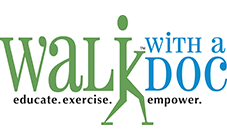 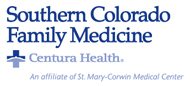 What: Come talk and walk with the doctors of the Southern Colorado Family Medicine Clinic. Learn about different health topics and ask questions while getting exercise and sunshine.Where: Meet in the parking lot in front of Minnequa Lake.When: The 2nd Saturday each month*Time: 9:00 AM*In the event of poor weather conditions, events will be canceled.  Month DateJulyJuly 14, 2018August (8:00 AM start)August 11, 2018September (8:00 AM start)September 8, 2018OctoberOctober 13, 2018NovemberNovember 10, 2018DecemberDecember 8, 2018JanuaryJanuary 12, 2019FebruaryFebruary 9, 2019MarchMarch 9, 2019AprilApril 13, 2019MayMay 11, 2019JuneJune 8, 2019